Date: __________________________As an individual with the authority to represent this business / organization, I acknowledge receipt of the education material I have been provided by Huron County Pride.Further, I will make this material available to the staff /volunteers of this business / organization and provide a welcome environment to all persons regardless of race, gender, sex, or presentation.I agree to purchasing an Everyone Welcome Here decal for a fee of $ 15.00 and will proudly display it in a prominent location within this business / organization.__________________________________		_________________________________Name	/ Position					Date__________________________________		__________________________________Business Name						__________________________________							__________________________________							Business Address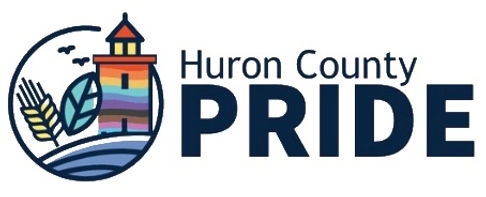 